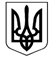    УКРАЇНАКОСТЯНТИНІВСЬКА МІСЬКА РАДА  Р І Ш Е Н Н Я28.11.2013 № 6/37-712м. КостянтинівкаПро внесення доповненьдо рішення міської радивід 24.10.2013 № 6/36-687Розглянувши заяви фізичних  осіб, керуючись пунктом 34 частини 1 статті  26  Закону  України  “Про  місцеве самоврядування  в  Україні”  від  21.05.1997 №280/97-ВР (зі змінами), статтями 127, 128, 134 Земельного кодексу України від 25.10.2001 №2768-III (зі змінами), міська радаВИРІШИЛА: Внести доповнення до рішення міської ради від 24.10.2013 № 6/36-687 «Про план приватизації земельних ділянок, що підлягають продажу у 4 кварталі 2013 року», доповнивши перелік земельними ділянками:2. Організаційне виконання даного рішення покласти на начальника управління комунального господарства Заварзіна Д.Г., заступника міського голови Василенка В.В.                  Контроль за виконанням рішення покласти на постійні комісії міської   ради з питань містобудування, житлово-комунального господарства, зв'язку та земельних ресурсів (Науменко) та з питань економічної політики, бюджету та фінансів, цін, питань приватизації (Резниченко).Міський голова                                                                                                          С.Д. Давидов№з/пАдреса земельної ділянкиПлоща,гаЦіна продажу,грн.Цільове призначенняПокупець1вул.Леваневського, 27к0,004212987,97для  обслуговування торгівельного павільйону №10Торгін Ігор Миколайович2вул.  Леваневського, 27и 0,004212987,97для  обслуговування торгівельного павільйону №9Торгін Ігор Миколайович3 вул. Леваневського, 27з 0,008827212,88для  обслуговування торгівельного павільйону №8Торгін Ігор Миколайович4 вул. Леваневського, 27ж 0,004212987,97для  обслуговування торгівельного павільйону №7Торгіна Анастасія Ігорівна5 вул. Леваневського, 27е 0,00226803,22для  обслуговування торгівельного павільйону №6Торгіна Анастасія Ігорівна6вул. Леваневського, 27д 0,004112678,73для  обслуговування торгівельного павільйону №5Тертишнікова Ольга Олександрівна7 вул. Леваневського, 27г 0,00216493,98для  обслуговування торгівельного павільйону №4Арішин Микола Олексійович8 вул. Леваневського, 27в 0,00216493,98для  обслуговування торгівельного павільйону №3Туровська Марина Олексіївна9вул. Леваневського, 27б 0,008325666,69для  обслуговування торгівельного павільйону №2Туровська Марина Олексіївна10 вул. Леваневського, 27а 0,004513915,68для  обслуговування торгівельного павільйону №1Джрагацпанян Неллі Самвелівна